МУНИЦИПАЛЬНОГО БЮДЖЕТНОГО ДОШКОЛЬНОГО ОБРАЗОВАТЕЛЬНОГОУЧРЕЖДЕНИЯ «УСТЬ – НЕРСКИЙ ДЕТСКИЙ САД ОБЩЕРАЗВИВАЮЩЕГО ВИДА С ПРИОРИТЕТНЫМ ОСУЩЕСТВЛЕНИЕМ ДЕЯТЕЛЬНОСТ ПО ПОЗНАВАТЕЛЬНО –   РЕЧЕВОМУ РАЗВИТИЮ ДЕТЕЙ № 3  «СКАЗКА» МУНИЦИПАЛЬНОГО ОБРАЗОВАНИЯ   «ОЙМЯКОНСКИЙ УЛУС (РАЙОН)»План мероприятий, посвященный празднованию «Дня отца— Якутии»(подготовительная к школе группа; старшая группа)Дата проведения мероприятия 18.10.2021г.Завершение мероприятия 22.10.2021г. Воспитатель: Палий М Д.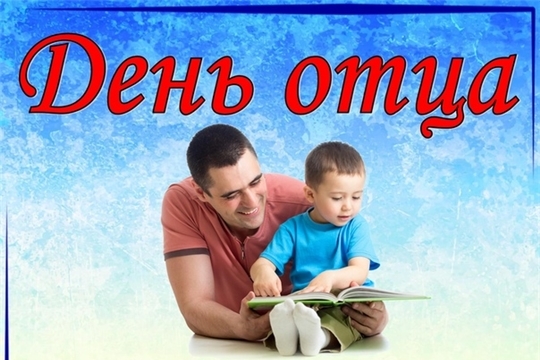 Я хочу что бы все из людей
 Понимали все эти масштабы.
 Половина души у детей
 Называется словом "папы"( В. Мясников)
Цель мероприятий - привлечение общественного внимания к важнейшей роли мужчины в обществе - быть надежным отцом семейства, укрепление авторитета отца в семье, вовлечение пап в воспитательный процесс, поддержание семейных ценностей и традиций.

Отец - проводник, который помогает мальчику совершить переход от малыша на маминых руках к мальчику, а потом к юноше;Отец имеет важнейшее значение для развития ребёнка с самого момента рождения, принимает активное участие в жизни ребенка;Отец - единственный герой для ребенка, который способен разогнать тени и спугнуть любое чудовище; С отцом у ребенка пропадает страх; Отец - это «божество»! Отец всемогущ и неуязвим, он может все в глазах ребенка.В соприкосновении с отцом у мальчиков созревают истинно мужские черты:потребность и способность защищать;принимать на себя ответственность;внутренняя энергия и душевная сила.
Повседневное общение дочери с отцом учит ее разбираться в мужской психологии, подстраиваться под нее, учит не бояться мужчин.Срок проведенияМероприятия:Форма проведения::Ответственные:18.10. 2021г.1.«У доброго батьки добры и дитятки» «В семью, где лад, счастье дорогу не забывает».«Семья в куче—не страшны и тучи»2. Выставка рисунков «Мой папа самый лучший»-Тематический вечер.Презентация-КонкурсПалий М. Д.19.10.2021г.Выпуск стенгазеты: «Я о папочке скажу!»; « Меня научил мой папа» ( нравственных поступках будущих мужчин).Конкурс Совместная деятельность педагога, детей.Посиделки при свечах(беседа).Палий М. Д.20. 10. 2021г.1. «Роли отца в семье.» 
2.Обсуждение картины «Семья».3. «Профессия моего папы».Беседа.ПрезентацияПалий М. Д.21.10.2021г.1.« Поговорим о настоящих мужчинах»- 2.«Благородный муж предъявляет требования к себе, низкий человек предъявляет требования к людям»(Конфуций)ОнлайнПалий М. Д.22.10.21г.1.«Поиграй со мной, папа»2.Заучивание с воспитанниками песен, стихов: «Папа, ты мой самый лучший! Папа, я люблю тебя.»Игра "Кто что делает"
 загадкиДидактическая игра-звукоподражание артикуляционной гимнастикой «Что умеют наши папы»Игра-конкурс, если папы присутствуют на занятии, для как минимум двух участников «Провожаем папу на работу». Кто быстрее сделает всё по порядку?
Дидактическая игра-звукоподражание с артикуляционной гимнастикой «Что умеют наши папы»Консультация для родителей.Онлайн -Конкурс стихов, песен.(pozdravok.ru)Палий М. Д.